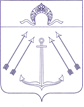 СОВЕТ  ДЕПУТАТОВ ПОСЕЛЕНИЯ  КОКОШКИНО   В ГОРОДЕ МОСКВЕ	________________________________________________________________	ПроектРЕШЕНИЕ                                          от _________ года № _____О дополнительном использовании собственных финансовых средствпоселения Кокошкино для осуществления переданных полномочий	В соответствии со статьей 42 Устава поселения Кокошкино, Совет депутатов поселения Кокошкино решил: 1. Использовать собственные финансовые средства поселения Кокошкино в размере 89116,17 (восемьдесят девять тысяч сто шестнадцать) рублей 17 (семнадцать) копеек для дополнительного финансирования переданных отдельных  государственных полномочий по первичному воинскому учету  при начислении заработной платы в 2022 году.2. Опубликовать настоящее решение в информационном бюллетене администрации поселения Кокошкино и разместить на официальном  сайте администрации поселения Кокошкино в информационно-телекоммуникационной сети «Интернет».3. Контроль за исполнением настоящего решения возложить на главного  бухгалтера - начальника отдела  бухгалтерского учета и отчетности администрации поселения Кокошкино Лыгину Т.А.Глава поселения Кокошкино		                   	                               Е.В. Сорокин